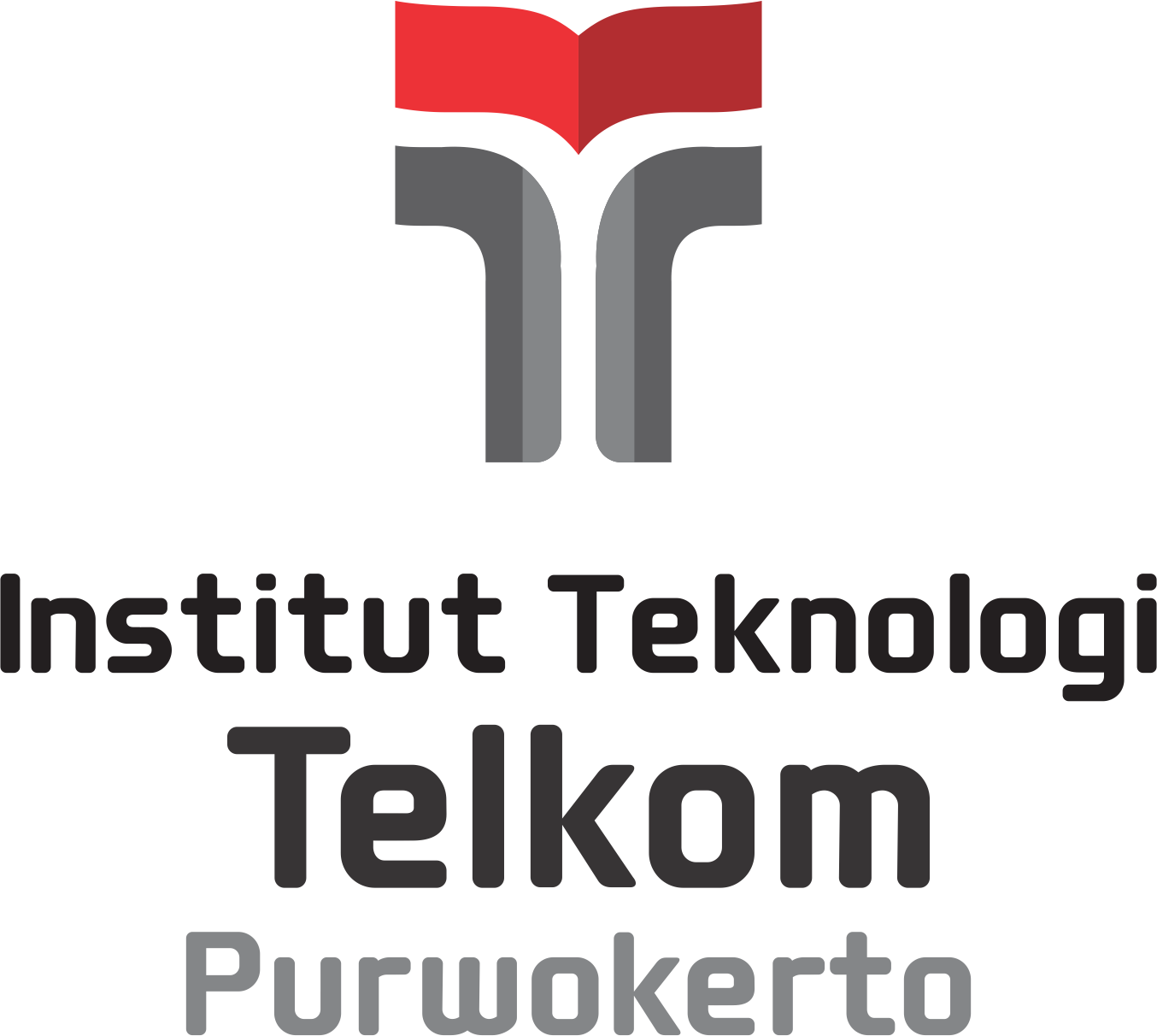 DOKUMEN KINERJA PROGRAM STUDIAKREDITASI PROGRAM STUDI PROGRAM DAN NAMA PROGRAM STUDIINSTITUTTEKNOLOGI TELKOM PURWOKERTOPURWOKERTOTAHUN ................1IDENTITAS PENGUSULPerguruan Tinggi	: .......................................................................Unit Pengelola Program Studi	: .......................................................................Jenis Program	: .......................................................................Nama Program Studi	: .......................................................................Alamat	: .......................................................................Nomor Telepon	: .......................................................................E-mail dan Website	: .......................................................................Nomor SK Pendirian PT 1	: .......................................................................Tanggal SK Pendirian PT	: .......................................................................Pejabat PenandatanganSK Pendirian PT	: .......................................................................Nomor SK Pembukaan PS 2)	: .......................................................................Tanggal SK Pembukaan PS	: .......................................................................Pejabat PenandatanganSK Pembukaan PS	: .......................................................................Tahun Pertama KaliMenerima Mahasiswa	: .......................................................................Peringkat TerbaruAkreditasi PS	: ........................................................................Nomor SK BAN-PT/LAM	: ........................................................................IDENTITAS TIM PENYUSUNNama	: ......................................................................NIK/NIDN	: ......................................................................Jabatan	: ......................................................................Nama	: ......................................................................NIK/NIDN	: ......................................................................Jabatan	: ......................................................................Nama	: ......................................................................NIK/NIDN	: ......................................................................Jabatan	: ......................................................................Nama	: ......................................................................NIK/NIDN	: ......................................................................Jabatan	: ......................................................................Nama	: ......................................................................NIK/NIDN	: ......................................................................Jabatan	: ......................................................................Nama	: ......................................................................NIK/NIDN	: ......................................................................Jabatan	: ......................................................................Nama	: ......................................................................NIK/NIDN	: ......................................................................Jabatan	: ......................................................................INDIKATOR KINERJASumber Daya ManusiaTuliskan data Dosen Perguruan Tinggi yang ditugaskan sebagai pengampu mata kuliah di Program Studi yang diakreditasi dengan mengikuti format tabel sebagai berikut:Tabel 1. Profil Dosen Berdasarkan Status KepegawaianBerikut penjelasan dari Tabel 1. Profil Dosen Berdasarkan Status KepegawaianTabel 2. Profil Dosen Berdasarkan Latar Belakang KeahlianBerikut penjelasan dari Tabel 2. Profil Dosen Berdasarkan Latar Belakang KeahlianTabel 3. Profil Dosen Berdasarkan Kontribusi IntelektualTabel 3. Profil Dosen Berdasarkan Kontribusi Intelektual (lanjutan)Berikut penjelasan dari Tabel 3. Profil Dosen Berdasarkan Kontribusi IntelektualTabel 4. Ekuivalensi Waktu Mengajar Penuh (EWMP)Berikut penjelasan dari Tabel 4. Ekuivalensi Waktu Mengajar Penuh (EWMP)Tabel 5. Profil Tenaga KependidikanBerikut penjelasan dari Tabel 5. Profil Tenaga KependidikanKeuanganTuliskan data keuangan Unit Pengelola Program Studi dan Pengelola dengan mengikuti format tabel sebagai berikut:Tabel 6. Profil Keuangan Program Studi yang DiakreditasiBerikut penjelasan dari Tabel 6. Profil Keuangan Program Studi yang DiakreditasiLuaran dan Capaian TridharmaTuliskan prestasi akademik dan non-akademik mahasiswa dalam tiga tahun terakhir dengan mengikuti format tabel berikut:Tabel 7. Prestasi Akademik dan Non-Akademik MahasiswaBerikut penjelasan dari Tabel 7. Prestasi Akademik dan Non-Akademik MahasiswaTuliskan masa studi lulusan program studi (khusus program diploma tiga) dengan mengikuti format tabel berikut:Tabel 8. Masa Studi Lulusan Program Studi (Khusus Program Diploma Tiga)Berikut penjelasan dari Tabel 8. Masa Studi Lulusan Program Studi (Khusus Program Diploma Tiga)Tabel 9. Masa Studi Lulusan Program Studi (Khusus Program Sarjana dan Sarjana Terapan)Berikut penjelasan dari Tabel 9. Masa Studi Lulusan Program Studi (Khusus Program Sarjana dan Sarjana Terapan)Tabel 10. Masa Studi Lulusan Program Studi (Khusus Program Magister dan Magister Terapan)Berikut penjelasan dari Tabel 10. Masa Studi Lulusan Program Studi (Khusus Program Magister dan Magister Terapan)Tabel 11. Masa Studi Lulusan Program Studi (Khusus Program Doktor dan Doktor Terapan)Berikut penjelasan dari Tabel 11. Masa Studi Lulusan Program Studi (Khusus Program Doktor dan Doktor Terapan)Tabel 12. Waktu Tunggu Lulusan (Khusus Program Diploma Tiga)Berikut penjelasan dari Tabel 12. Waktu Tunggu Lulusan (Khusus Program Diploma Tiga)Tabel 13. Waktu Tunggu Lulusan (Khusus Program Sarjana)Berikut penjelasan dari Tabel 13. Waktu Tunggu Lulusan (Khusus Program Sarjana)Tabel 14. Waktu Tunggu Lulusan (Khusus Program Sarjana Terapan)Berikut penjelasan dari Tabel 14. Waktu Tunggu Lulusan (Khusus Program Sarjana Terapan)Tabel 15. Kesesuaian Bidang Kerja Lulusan (Khusus Program Diploma Tiga/Sarjana/Sarjana Terapan/Magister/Magister Terapan)Berikut penjelasan dari Tabel 15. Kesesuaian Bidang Kerja Lulusan (Khusus Program Diploma Tiga/Sarjana/Sarjana Terapan/Magister/Magister Terapan)Tabel 16. Jangkauan Operasi Kerja Lulusan (Khusus Program Diploma Tiga/Sarjana/Sarjana Terapan)Berikut penjelasan dari Tabel 16. Jangkauan Operasi Kerja Lulusan (Khusus Program Diploma Tiga/Sarjana/Sarjana Terapan)Tabel 17. Kepuasan Pengguna (Khusus program Diploma Tiga/Sarjana/Sarjana Terapan/Magister/Magister Terapan)Berikut penjelasan dari Tabel 17. Kepuasan Pengguna (Khusus program Diploma Tiga/Sarjana/Sarjana Terapan/Magister/Magister Terapan)Tabel 18. Publikasi Ilmiah Mahasiswa (Khusus Program Magister dan Doktor)Berikut penjelasan dari Tabel 18. Publikasi Ilmiah Mahasiswa (Khusus Program Magister dan Doktor)Tabel 19. Pagelaran/Pameran/Presentasi/Publikasi Ilmiah Mahasiswa (Khusus Program Sarjana Terapan/Magister Terapan/Doktor Terapan)Berikut penjelasan dari Tabel 19. Pagelaran/Pameran/Presentasi/Publikasi Ilmiah Mahasiswa (Khusus Program Sarjana Terapan/Magister Terapan/Doktor Terapan)‘Tabel 20. Karya Ilmiah Mahasiswa yang Disitasi (Khusus Program Magister dan Doktor)Berikut penjelasan dari Tabel 20. Karya Ilmiah Mahasiswa yang Disitasi (Khusus Program Magister dan Doktor) (dalam tiga tahun terakhir)Tabel 21. Produk/Jasa yang Dihasilkan Mahasiswa yang Diadopsi Oleh Industri/Masyarakat (Khusus Program Diploma Tiga/Sarjana Terapan/Magister Terapan/Doktor Terapan)Berikut penjelasan dari Tabel 21. Produk/Jasa yang Dihasilkan Mahasiswa yang Diadopsi Oleh Industri/Masyarakat (Khusus Program Diploma Tiga/Sarjana Terapan/Magister Terapan/Doktor Terapan) (dalam tiga tahun terakhir)Tabel 22. Luaran Penelitian/PkM yang Dihasilkan Mahasiswa (Khusus Program Sarjana/Sarjana Terapan/Magister/Magister Terapan/Doktor/Doktor Terapan)Berikut penjelasan dari Tabel 22. Luaran Penelitian/PkM yang Dihasilkan Mahasiswa (Khusus Program Sarjana/Sarjana Terapan/Magister/Magister Terapan/Doktor/Doktor Terapan) (dalam tiga tahun terakhir)Tabel 23. Luaran Penelitian/PkM yang Dihasilkan oleh Dosen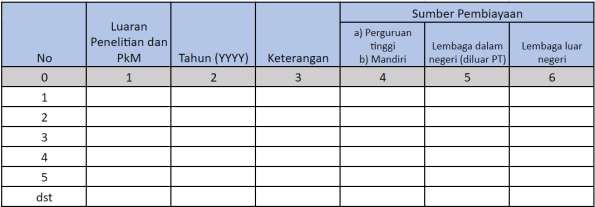 Tabel 23. Luaran Penelitian/PkM yang Dihasilkan oleh Dosen (Lanjutan)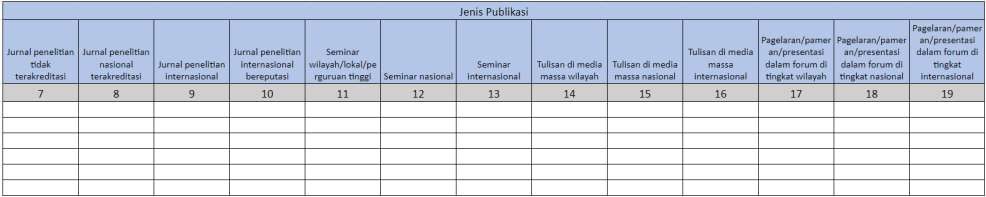 32Berikut penjelasan dari Tabel 23. Profil Kontribusi Luaran Penelitian dan PkM Program Studi yang Diakreditasi (dalam tiga tahun terakhir)No.Nama DosenStatus (Tetap/Tidak Tetap)NIDN/NIDKJabatan AkademikAkademisi/PraktisiPerusahaan/Industri*012345612345dstNo. KolomPenjelasan1Diisi dengan nama dosen UPPS yang ditugaskan pada program studi2Diisi dengan status dosen UPPS yang ditugaskan pada program studi3Diisi dengan NIDN/NIDK dari setiap dosen UPPS yang ditugaskan pada program studi4Diisi dengan Jenjang Jabatan Akademik dosen UPPS yang ditugaskan pada program studi5Diisi dengan “Akademisi” bagi dosen yang berasal dari jalur akademisi atau diisi dengan “Praktisi” bagi dosen yang berasal darijalur praktisi6Diisi dengan nama perusahaan/jenis industri (khusus bagi dosen yang berasal dari jalur praktisi). Contoh: BNI/PerbankanNo.Nama DosenPendidikan Pasca SarjanaPendidikan Pasca SarjanaBidang KeahlianSertifikat Pendidik ProfesionalSertifikat Kompetensi/ Profesi/IndustriNo.Nama DosenMagister/ Magister TerapanDoktor/Doktor TerapanBidang KeahlianSertifikat Pendidik ProfesionalSertifikat Kompetensi/ Profesi/Industri012345612345dstNo KolomPenjelasan1Diisi dengan nama dosen UPPS yang ditugaskan pada program studi2Diisi dengan latar belakang pendidikan magister dosen UPPS yang ditugaskan pada program studi3Diisi dengan latar belakang pendidikan doktor dosen UPPS yang ditugaskan pada program studi (jika telah menempuh studidoktor)4Diisi dengan bidang keahlian dosen UPPS yang ditugaskan pada program studi sesuai pendidikan pasca sarjana yang relevandengan mata kuliah yang diampu. Contoh: Keuangan, Perpajakan, atau Ekonomi Moneter)5Diisi dengan nomor Sertifikat Pendidik Profesional6Diisi dengan bidang sertifikasi dan lembaga penerbit sertifikat. Contoh: Certified in Human Capital Professional, BNSPNo.Nama DosenPendidikan dan PengajaranPendidikan dan PengajaranPendidikan dan PengajaranPendidikan dan PengajaranPendidikan dan PengajaranPendidikan dan PengajaranPendidikan dan PengajaranPendidikan dan PengajaranPendidikan dan PengajaranPendidikan dan PengajaranPendidikan dan PengajaranPendidikan dan PengajaranPendidikan dan PengajaranNo.Nama DosenMata Kuliah yang Diampu pada PS yang DiakreditasiMata Kuliah yang Diampu pada PS LainJudul Bahan Ajar yang dihasilkanJumlah Mahasiswa yang Dibimbing pada PS yang DiakreditasiJumlah Mahasiswa yang Dibimbing pada PS yang DiakreditasiJumlah Mahasiswa yang Dibimbing pada PS yang DiakreditasiJumlah Mahasiswa yang Dibimbing pada PS yang DiakreditasiJumlah Mahasiswa yang Dibimbing pada PS Lain di PTJumlah Mahasiswa yang Dibimbing pada PS Lain di PTJumlah Mahasiswa yang Dibimbing pada PS Lain di PTJumlah Mahasiswa yang Dibimbing pada PS Lain di PTRata-rata Jumlah Bimbingan di semua Program/SemesterRekognisi Bidang Pendidikan dan PengajaranNo.Nama DosenMata Kuliah yang Diampu pada PS yang DiakreditasiMata Kuliah yang Diampu pada PS LainJudul Bahan Ajar yang dihasilkanTS-2TS-1TSRata- rataTS-2TS-1TSRata- rataRata-rata Jumlah Bimbingan di semua Program/SemesterRekognisi Bidang Pendidikan dan Pengajaran0123456789101112131412345dstPraktik dan ProfesionalPraktik dan ProfesionalPraktik dan ProfesionalPraktik dan ProfesionalPenelitianPenelitianPenelitianPenelitianKontribusi Sosial MasyarakatKontribusi Sosial MasyarakatKontribusi Sosial MasyarakatNama Produk/JasaDeskripsi Produk/JasaKeterlibatan Organisasi diluar PSRekognisi Bidang Praktik dan ProfesionalJudul Artikel yang Disitasi (Jurnal, Volume, Tahun, Nomor,Halaman)Jumlah SitasiGoogle Scholar IDRekognisi Bidang PenelitianKegiatan PkM MandiriOrganisasi diluar PSRekognisi Bidang PkM1516171819202122232425No. KolomPenjelasan1Diisi dengan nama dosen UPPS yang ditugaskan pada program studi2Diisi dengan nama mata kuliah yang diampu pada program studi yang diakreditasi pada saat TS-2 s.d. TS3Diisi dengan nama mata kuliah yang diampu pada program studi selain dari program studi yang diakreditasi di dalamPerguruan Tinggi yang sama pada saat TS-2 s.d. TS4Diisi dengan judul bahan ajar dosen yang dihasilkan dan bertugas pada program studi dalam 3 tahun terakhir5Diisi dengan jumlah mahasiswa yang dibimbing tugas akhir (TA) pada program studi yang diakreditasi di TS-26Diisi dengan jumlah mahasiswa yang dibimbing tugas akhir (TA) pada program studi yang diakreditasi di TS-17Diisi dengan jumlah mahasiswa yang dibimbing tugas akhir (TA) pada program studi yang diakreditasi di TS8Diisi dengan rata-rata jumlah mahasiswa yang dibimbing tugas akhir (TA) pada program studi yang diakreditasi di TS-2 s.d.TS9Diisi dengan jumlah mahasiswa yang dibimbing tugas akhir (TA) pada program studi selain dari program studi yang diakreditasidi TS-210Diisi dengan jumlah mahasiswa yang dibimbing tugas akhir (TA) pada program studi selain dari program studi yang diakreditasidi TS-111Diisi dengan jumlah mahasiswa yang dibimbing tugas akhir (TA) pada program studi selain dari program studi yang diakreditasidi TS12Diisi dengan rata-rata jumlah mahasiswa yang dibimbing tugas akhir (TA) pada program studi selain dari program studi yangdiakreditasi di TS-2 s.d.TS13Diisi dengan rata-rata jumlah mahasiswa yang dibimbing tugas akhir (TA) pada seluruh program studi per semester14Pengakuan atau rekognisi bidang pendidikan dan pengajaran atas kepakaran/prestasi/kinerja dalam tiga tahun terakhir yang disertai bukti berupa tautan dokumen pendukung. Pengakuan atau rekognisi dapat berupa, antara lain:menjadi visiting lecturer atau visiting scholar di program studi/perguruan tinggi terakreditasi A/Unggul atau program studi/perguruan tinggi internasional bereputasi;menjadi keynote speaker/invited speaker pada pertemuan ilmiah tingkat nasional/internasional15Diisi dengan nama produk/jasa yang dikontribusikan oleh dosen yang bertugas pada program studi dalam tiga tahun terakhir.Produk/jasa yang dimaksud dapat produk/jasa konsultansi atau pelatihan kepada pihak eksternal (pemerintah/swasta)No. KolomPenjelasan16Diisi dengan deskripsi singkat produk/jasa yang dikontribusikan oleh dosen yang bertugas pada program studi (sesuai dengandata pada kolom 15)17Diisi dengan nama organisasi profesi atau lainnya yang relevan diluar program studi dimana dosen yang bertugas dan terlibatdidalamnya baik sebagai pengurus/anggota dalam tiga tahun terakhir18Pengakuan atau rekognisi bidang praktik dan profesional atas kepakaran/prestasi/kinerja dalam tiga tahun terakhir yang disertai bukti berupa tautan dokumen pendukung. Pengakuan atau rekognisi dapat berupa, antara lain:menjadi staf ahli/narasumber di lembaga tingkat wilayah/nasional/internasional pada bidang yang sesuai dengan bidang program studi (untuk pengusul dari program studi pada program Sarjana/Magister/Doktor), atau menjadi tenaga ahli/konsultan di lembaga/industri tingkat wilayah/nasional/ internasional pada bidang yang sesuai dengan bidang program studi (untuk pengusul dari program studi pada program Diploma Tiga/Sarjana Terapan/Magister Terapan/Doktor Terapan); atau19Diisi dengan judul artikel karya ilmiah dosen yang bertugas pada program studi yang disitasi dalam tiga tahun terakhir. Judulartikel yang disitasi harus relevan dengan bidang program studi20Diisi dengan jumlah sitasi karya ilmiah dosen yang bertugas pada program studi dalam tiga tahun terakhir21Diisi dengan Google Scholar ID dosen yang bertugas pada program studi22Pengakuan atau rekognisi bidang penelitian atas kepakaran/prestasi/kinerja dalam tiga tahun terakhir yang disertai bukti berupa tautan dokumen pendukung. Pengakuan atau rekognisi dapat berupa, antara lain:menjadi keynote speaker/invited speaker pada pertemuan ilmiah tingkat nasional/ internasional;menjadi editor atau mitra bestari pada jurnal nasional terakreditasi/jurnal internasional bereputasi di bidang yang sesuai dengan bidang program studi23Diisi dengan nama dan bentuk kegiatan kontribusi sosial/pengabdian kepada masyarakat yang dilaksanakan oleh dosen UPPSyang ditugaskan pada PS dalam tiga tahun terakhir24Diisi dengan nama organisasi yang terlibat pada kegiatan kontribusi sosial/pengabdian kepada masyarakat yang relevan diluar program studi dimana dosen yang bertugas pada program studi terlibat didalamnya baik sebagai pengurus/anggota dalam tigatahun terakhir25Pengakuan atau rekognisi bidang pengabdian kepada masyarakat atas kepakaran/prestasi/kinerja dalam tiga tahun terakhir yang disertai bukti berupa tautan dokumen pendukung. Pengakuan atau rekognisi dapat berupa, antara lain:menjadi keynote speaker/invited speaker pada pertemuan ilmiah tingkat nasional/internasional;menjadi editor atau mitra bestari pada jurnal nasional terakreditasi/jurnal internasional bereputasi di bidang yangsesuai dengan bidang program studiNo.Nama DosenEkuivalensi Waktu Mengajar Penuh (EWMP) pada saat TS dalam satuan kredit semester(sks)Ekuivalensi Waktu Mengajar Penuh (EWMP) pada saat TS dalam satuan kredit semester(sks)Ekuivalensi Waktu Mengajar Penuh (EWMP) pada saat TS dalam satuan kredit semester(sks)Ekuivalensi Waktu Mengajar Penuh (EWMP) pada saat TS dalam satuan kredit semester(sks)Ekuivalensi Waktu Mengajar Penuh (EWMP) pada saat TS dalam satuan kredit semester(sks)Ekuivalensi Waktu Mengajar Penuh (EWMP) pada saat TS dalam satuan kredit semester(sks)Jumlah (sks)Rata-rata per Semester (sks)No.Nama DosenPendidikan: Pembelajaran dan PembimbinganPendidikan: Pembelajaran dan PembimbinganPendidikan: Pembelajaran dan PembimbinganPenelitianPkMTugas Tambahan dan/atau PenunjangJumlah (sks)Rata-rata per Semester (sks)No.Nama DosenPS yang DiakreditasiPS Lain di dalam PTPS Lain di luar PTPenelitianPkMTugas Tambahan dan/atau PenunjangJumlah (sks)Rata-rata per Semester (sks)012345678912345dstNo. KolomPenjelasan1Diisi dengan nama dosen UPPS yang ditugaskan pada program studi yang diakreditasi2Diisi dengan data Ekuivalensi Waktu Mengajar Penuh (EWMP) dari kegiatan pendidikan, pembelajaran, dan pembimbingandosen yang ditugaskan pada program studi yang diakreditasi3Diisi dengan data Ekuivalensi Waktu Mengajar Penuh (EWMP) dari kegiatan pendidikan, pembelajaran, dan pembimbingandosen yang ditugaskan pada program studi selain dari program studi yang diakreditasi4Diisi dengan data Ekuivalensi Waktu Mengajar Penuh (EWMP) dari kegiatan pendidikan, pembelajaran, dan pembimbingandosen yang ditugaskan pada program studi selain dari program studi dan perguruan tinggi yang diakreditasi5Diisi dengan data Ekuivalensi Waktu Mengajar Penuh (EWMP) dari kegiatan penelitian dosen yang ditugaskan pada programstudi yang diakreditasi6Diisi dengan data Ekuivalensi Waktu Mengajar Penuh (EWMP) dari kegiatan pengabdian kepada masyarakat (PkM) dosen yangditugaskan pada program studi yang diakreditasiNo. KolomPenjelasan7Diisi dengan data Ekuivalensi Waktu Mengajar Penuh (EWMP) dari tugas tambahan dan/atau penunjang dosen yangditugaskan pada program studi yang diakreditasi8Diisi dengan jumlah sks dari keseluruhan kegiatan pendidikan, pembelajaran, pembimbingan, penelitian, PkM, tugas tambahandan/atau penunjang dosen yang ditugaskan pada program studi9Diisi dengan rata-rata sks per semester dari keseluruhan kegiatan pendidikan, pembelajaran, pembimbingan, penelitian, PkM,tugas tambahan dan/atau penunjang dosen yang ditugaskan pada program studiNo.Nama Tenaga KependidikanStatus (Tetap/Tidak Tetap)JabatanPendidikan yang Telah DitempuhPendidikan yang Telah DitempuhPendidikan yang Telah DitempuhPendidikan yang Telah DitempuhSertifikat Kompetensi/ Profesi/IndustriNo.Nama Tenaga KependidikanStatus (Tetap/Tidak Tetap)JabatanDiplomaSarjana/Sarjana TerapanMagister/Magister TerapanDoktor/Doktor TerapanSertifikat Kompetensi/ Profesi/Industri01234567812345dstNo. KolomPenjelasan1Diisi dengan nama tenaga kependidikan UPPS yang ditugaskan pada program studi2Diisi dengan status tenaga kependidikan UPPS yang ditugaskan pada program studi3Diisi dengan jabatan tenaga kependidikan saat ini4Diisi dengan nama program studi pendidikan diploma dari tenaga kependidikan5Diisi dengan nama program studi pendidikan sarjana/sarjana terapan dari tenaga kependidikanNo. KolomPenjelasan6Diisi dengan nama program studi pendidikan magister/magister terapan dari tenaga kependidikan7Diisi dengan nama program studi pendidikan doktor/doktor terapan dari tenaga kependidikan8Diisi dengan bidang sertifikasi dan lembaga penerbit sertifikat. Contoh: Certified in Human Capital Professional, BNSPNo.Jenis Sumber/PenggunaanUnit Pengelola Program Studi (dalam Jutaan Rupiah)Unit Pengelola Program Studi (dalam Jutaan Rupiah)Unit Pengelola Program Studi (dalam Jutaan Rupiah)Unit Pengelola Program Studi (dalam Jutaan Rupiah)Program Studi yang Di Akreditasi(dalam Jutaan Rupiah)Program Studi yang Di Akreditasi(dalam Jutaan Rupiah)Program Studi yang Di Akreditasi(dalam Jutaan Rupiah)Program Studi yang Di Akreditasi(dalam Jutaan Rupiah)Program Studi yang di Akreditasi (Persentase)Program Studi yang di Akreditasi (Persentase)Program Studi yang di Akreditasi (Persentase)PS Lain di UPPS yang Tidak di Akreditasi (Persentase)PS Lain di UPPS yang Tidak di Akreditasi (Persentase)PS Lain di UPPS yang Tidak di Akreditasi (Persentase)No.Jenis Sumber/PenggunaanTS-2TS-1TSRata- rataTS-2TS-1TSRata- rataTS-2TS-1TSTS-2TS-1TS01234567891011121314151Pendapatana. Pemerintahb. Mahasiswac. Kegiatan Profesionald. Pendapatan sumber lainnyaJumlahJumlah2Biaya Operasional Pendidikana. Biaya Dosen (Gaji, Honor)b. Biaya Tenaga Kependidikan (Gaji, Honor)c. Biaya Operasional Pembelajaran (Bahan dan Peralatan Habis Pakai)d. Biaya Operasional Tidak Langsung (Listrik, Gas, Air, Pemeliharaan Gedung, Pemeliharaan Sarana, Uang Lembur, Telekomunikasi, Konsumsi, Transport Lokal, Pajak, Asuransi, dll.)No.Jenis Sumber/PenggunaanUnit Pengelola Program Studi (dalam Jutaan Rupiah)Unit Pengelola Program Studi (dalam Jutaan Rupiah)Unit Pengelola Program Studi (dalam Jutaan Rupiah)Unit Pengelola Program Studi (dalam Jutaan Rupiah)Program Studi yang Di Akreditasi(dalam Jutaan Rupiah)Program Studi yang Di Akreditasi(dalam Jutaan Rupiah)Program Studi yang Di Akreditasi(dalam Jutaan Rupiah)Program Studi yang Di Akreditasi(dalam Jutaan Rupiah)Program Studi yang di Akreditasi (Persentase)Program Studi yang di Akreditasi (Persentase)Program Studi yang di Akreditasi (Persentase)PS Lain di UPPS yang Tidak di Akreditasi (Persentase)PS Lain di UPPS yang Tidak di Akreditasi (Persentase)PS Lain di UPPS yang Tidak di Akreditasi (Persentase)No.Jenis Sumber/PenggunaanTS-2TS-1TSRata- rataTS-2TS-1TSRata- rataTS-2TS-1TSTS-2TS-1TS01234567891011121314153Biaya operasional kemahasiswaan (penalaran, minat, bakat, dankesejahteraan).JumlahJumlah4Biaya Penelitian5Biaya PkMJumlahJumlah6Biaya Investasi SDM7Biaya Investasi Sarana8Biaya Investasi PrasaranaJumlahJumlahNo. KolomPenjelasan1Jenis sumber perolehan/penggunaan keuangan program studi yang diakreditasi2Diisi dengan jumlah perolehan/penggunaan keuangan Unit Pengelola Program Studi pada TS-2 (dalam juta rupiah)3Diisi dengan jumlah perolehan/penggunaan keuangan Unit Pengelola Program Studi pada TS-1 (dalam juta rupiah)4Diisi dengan jumlah perolehan/penggunaan keuangan Unit Pengelola Program Studi pada TS (dalam juta rupiah)5Rata-rata perolehan/penggunaan keuangan Unit Pengelola Program Studi pada saat TS-2 s.d. TS (dalam juta rupiah)6Diisi dengan jumlah perolehan/penggunaan keuangan program studi yang diakreditasi pada TS-2 (dalam juta rupiah)7Diisi dengan jumlah perolehan/penggunaan keuangan program studi yang diakreditasi pada TS-1 (dalam juta rupiah)8Diisi dengan jumlah perolehan/penggunaan keuangan program studi yang diakreditasi pada TS (dalam juta rupiah)9Rata-rata perolehan/penggunaan keuangan program studi yang diakreditasi pada saat TS-2 s.d. TS (dalam juta rupiah)10Rasio perolehan/penggunaan keuangan program studi yang diakreditasi terhadap total perolehan/penggunaan keuanganprogram studi yang diakreditasi pada TS-211Rasio perolehan/penggunaan keuangan program studi yang diakreditasi terhadap total perolehan/penggunaan keuanganprogram studi yang diakreditasi pada TS-112Rasio perolehan/penggunaan keuangan program studi yang diakreditasi terhadap total perolehan/penggunaan keuanganprogram studi yang diakreditasi pada TS13Diisi dengan rasio perolehan/penggunaan keuangan program studi lain di UPPS yang tidak diakreditasi terhadap totalperolehan keuangan program studi yang diakreditasi pada TS-214Diisi dengan rasio perolehan/penggunaan keuangan program studi lain di UPPS yang tidak diakreditasi terhadap totalperolehan keuangan program studi yang diakreditasi pada TS-115Diisi dengan rasio perolehan/penggunaan keuangan program studi lain di UPPS yang tidak diakreditasi terhadap totalperolehan keuangan program studi yang diakreditasi pada TSNo.Nama KegiatanAkademik/Non- AkademikTahun PerolehanTingkatTingkatTingkatPrestasi yang DicapaiStandar Pendidikan Tinggi yang ditetapkan oleh Perguruan TinggiNo.Nama KegiatanAkademik/Non- AkademikTahun PerolehanLokal/ WilayahNasionalInternasionalPrestasi yang DicapaiStandar Pendidikan Tinggi yang ditetapkan oleh Perguruan Tinggi01234567812345dstNo KolomPenjelasan1Diisi dengan nama kegiatan dalam bidang akademik maupun non-akademik2Diisi dengan keterangan kegiatan akademik atau non-akademik3Diisi dengan tahun perolehan prestasi4Diisi dengan centang jika prestasi diperoleh pada tingkat lokal/wilayah5Diisi dengan centang jika prestasi diperoleh pada tingkat nasional6Diisi dengan centang jika prestasi diperoleh pada tingkat internasional7Diisi dengan peringkat prestasi yang dicapai8Diisi dengan Standar Pendidikan Tinggi yang ditetapkan oleh Perguruan Tinggi/target yang ingin dicapaiTahun MasukJumlah Mahasiswa DiterimaJumlah Mahasiswa yang Lulus padaJumlah Mahasiswa yang Lulus padaJumlah Mahasiswa yang Lulus padaJumlah Mahasiswa yang Lulus padaJumlah Mahasiswa yang Lulus padaJumlah Lulusans.d. AkhirTSRata- rata Masa StudiStandar Pendidikan Tinggi yang ditetapkan oleh Perguruan TinggiTahun MasukJumlah Mahasiswa DiterimaAkhir TS-4Akhir TS-3Akhir TS-2Akhir TS-1Akhir TSJumlah Lulusans.d. AkhirTSRata- rata Masa StudiStandar Pendidikan Tinggi yang ditetapkan oleh Perguruan Tinggi12345678910TS-4TS-3TS-2No. KolomPenjelasan1Diisi dengan data tahun masuk2Diisi dengan jumlah mahasiswa yang diterima3Diisi dengan jumlah mahasiswa yang lulus pada akhir TS-44Diisi dengan jumlah mahasiswa yang lulus pada akhir TS-35Diisi dengan jumlah mahasiswa yang lulus pada akhir TS-26Diisi dengan jumlah mahasiswa yang lulus pada akhir TS-17Diisi dengan jumlah mahasiswa yang lulus pada akhir TS8Diisi dengan jumlah lulusan sampai dengan akhir TS9Diisi dengan jumlah rata-rata masa studi lulusan10Diisi dengan Standar Pendidikan Tinggi yang ditetapkan oleh Perguruan Tinggi/target yang ingin dicapaiTahun MasukJumlah Mahasiswa DiterimaJumlah Mahasiswa yang Lulus padaJumlah Mahasiswa yang Lulus padaJumlah Mahasiswa yang Lulus padaJumlah Mahasiswa yang Lulus padaJumlah Mahasiswa yang Lulus padaJumlah Mahasiswa yang Lulus padaJumlah Mahasiswa yang Lulus padaJumlah Lulusans.d. Akhir TSRata- rata Masa StudiStandar Pendidikan Tinggi yang ditetapkan olehPerguruan TinggiTahun MasukJumlah Mahasiswa DiterimaAkhir TS-6Akhir TS-5Akhir TS-4Akhir TS-3Akhir TS-2Akhir TS-1Akhir TSJumlah Lulusans.d. Akhir TSRata- rata Masa StudiStandar Pendidikan Tinggi yang ditetapkan olehPerguruan Tinggi123456789101112TS-6TS-5TS-4TS-3No. KolomPenjelasan1Diisi dengan data tahun masuk2Diisi dengan jumlah mahasiswa yang diterima3Diisi dengan jumlah mahasiswa yang lulus pada akhir TS-64Diisi dengan jumlah mahasiswa yang lulus pada akhir TS-55Diisi dengan jumlah mahasiswa yang lulus pada akhir TS-46Diisi dengan jumlah mahasiswa yang lulus pada akhir TS-37Diisi dengan jumlah mahasiswa yang lulus pada akhir TS-28Diisi dengan jumlah mahasiswa yang lulus pada akhir TS-19Diisi dengan jumlah mahasiswa yang lulus pada akhir TS10Diisi dengan jumlah lulusan sampai dengan akhir TS11Diisi dengan jumlah rata-rata masa studi lulusan12Diisi dengan Standar Pendidikan Tinggi yang ditetapkan oleh Perguruan Tinggi/target yang ingin dicapaiTahun MasukJumlah Mahasiswa DiterimaJumlah Mahasiswa yang Lulus padaJumlah Mahasiswa yang Lulus padaJumlah Mahasiswa yang Lulus padaJumlah Mahasiswa yang Lulus padaJumlah Lulusan s.d.Akhir TSRata- rata Masa StudiStandar Pendidikan Tinggi yang ditetapkanoleh Perguruan TinggiTahun MasukJumlah Mahasiswa DiterimaAkhir TS-3Akhir TS-2Akhir TS-1Akhir TSJumlah Lulusan s.d.Akhir TSRata- rata Masa StudiStandar Pendidikan Tinggi yang ditetapkanoleh Perguruan Tinggi123456789TS-3TS-2TS-1No. KolomPenjelasan1Diisi dengan data tahun masuk2Diisi dengan jumlah mahasiswa yang diterima3Diisi dengan jumlah mahasiswa yang lulus pada akhir TS-34Diisi dengan jumlah mahasiswa yang lulus pada akhir TS-25Diisi dengan jumlah mahasiswa yang lulus pada akhir TS-16Diisi dengan jumlah mahasiswa yang lulus pada akhir TS7Diisi dengan jumlah lulusan sampai dengan akhir TS8Diisi dengan jumlah rata-rata masa studi lulusan9Diisi dengan Standar Pendidikan Tinggi yang ditetapkan oleh Perguruan Tinggi/target yang ingin dicapaiTahun MasukJumlah Mahasiswa DiterimaJumlah Mahasiswa yang Lulus padaJumlah Mahasiswa yang Lulus padaJumlah Mahasiswa yang Lulus padaJumlah Mahasiswa yang Lulus padaJumlah Mahasiswa yang Lulus padaJumlah Mahasiswa yang Lulus padaJumlah Mahasiswa yang Lulus padaJumlah Lulusans.d. AkhirTSRata- rata Masa StudiStandar Pendidikan Tinggi yang ditetapkan oleh Perguruan TinggiTahun MasukJumlah Mahasiswa DiterimaAkhir TS-6Akhir TS-5Akhir TS-4Akhir TS-3Akhir TS-2Akhir TS-1Akhir TSJumlah Lulusans.d. AkhirTSRata- rata Masa StudiStandar Pendidikan Tinggi yang ditetapkan oleh Perguruan Tinggi123456789101112TS-6TS-5TS-4TS-3TS-2No KolomPenjelasan1Diisi dengan data tahun masuk2Diisi dengan jumlah mahasiswa yang diterima3Diisi dengan jumlah mahasiswa yang lulus pada akhir TS-64Diisi dengan jumlah mahasiswa yang lulus pada akhir TS-55Diisi dengan jumlah mahasiswa yang lulus pada akhir TS-46Diisi dengan jumlah mahasiswa yang lulus pada akhir TS-37Diisi dengan jumlah mahasiswa yang lulus pada akhir TS-28Diisi dengan jumlah mahasiswa yang lulus pada akhir TS-19Diisi dengan jumlah mahasiswa yang lulus pada akhir TS10Diisi dengan jumlah lulusan sampai dengan akhir TS11Diisi dengan jumlah rata-rata masa studi lulusanTahun LulusJumlah LulusanJumlah Lulusan yang TerlacakJumlah Lulusan yang Dipesan Sebelum LulusJumlah Lulusan Terlacak dengan Waktu TungguMendapatkan PekerjaanJumlah Lulusan Terlacak dengan Waktu TungguMendapatkan PekerjaanJumlah Lulusan Terlacak dengan Waktu TungguMendapatkan PekerjaanStandar Pendidikan Tinggi yang ditetapkan oleh Perguruan TinggiTahun LulusJumlah LulusanJumlah Lulusan yang TerlacakJumlah Lulusan yang Dipesan Sebelum LulusWT < 3bulan3 ≤ WT≤ 6bulanWT > 6bulanStandar Pendidikan Tinggi yang ditetapkan oleh Perguruan Tinggi12345678TS-4TS-3TS-2No KolomPenjelasan1Diisi dengan data tahun lulus2Diisi dengan jumlah lulusan3Diisi dengan jumlah lulusan yang terlacak4Diisi dengan jumlah lulusan yang dipesan sebelum lulus oleh perusahaan/industri/pengguna lulusan5Diisi dengan jumlah lulusan yang terlacak dengan waktu tunggu mendapatkan pekerjaan kurang dari 3 (tiga) bulan6Diisi dengan jumlah lulusan yang terlacak dengan waktu tunggu mendapatkan pekerjaan kurang dari sama dengan 3 (tiga) bulandan kurang dari sama dengan 6 (enam) bulan7Diisi dengan jumlah lulusan yang terlacak dengan waktu tunggu mendapatkan pekerjaan lebih dari 6 (enam) bulan8Diisi dengan Standar Pendidikan Tinggi yang ditetapkan oleh Perguruan Tinggi/target yang ingin dicapaiTahun LulusJumlah LulusanJumlah Lulusan yang TerlacakJumlah Lulusan Terlacak dengan Waktu TungguMendapatkan PekerjaanJumlah Lulusan Terlacak dengan Waktu TungguMendapatkan PekerjaanJumlah Lulusan Terlacak dengan Waktu TungguMendapatkan PekerjaanStandar Pendidikan Tinggi yang ditetapkan oleh Perguruan TinggiTahun LulusJumlah LulusanJumlah Lulusan yang TerlacakWT < 6 bulan6 ≤ WT ≤ 18 bulanWT > 18 bulanStandar Pendidikan Tinggi yang ditetapkan oleh Perguruan Tinggi1234567TS-4TS-3TS-2No KolomPenjelasan1Diisi dengan data tahun lulus2Diisi dengan jumlah lulusan3Diisi dengan jumlah lulusan yang terlacak4Diisi dengan jumlah lulusan yang terlacak dengan waktu tunggu mendapatkan pekerjaan kurang dari 6 (enam) bulan5Diisi dengan jumlah lulusan yang terlacak dengan waktu tunggu mendapatkan pekerjaan kurang dari sama dengan 6 (enam) bulandan kurang dari sama dengan 18 (delapan belas) bulan6Diisi dengan jumlah lulusan yang terlacak dengan waktu tunggu mendapatkan pekerjaan lebih dari 6 (enam) bulan7Diisi dengan Standar Pendidikan Tinggi yang ditetapkan oleh Perguruan Tinggi/target yang ingin dicapaiTahun LulusJumlah LulusanJumlah Lulusan yang TerlacakJumlah Lulusan Terlacak dengan Waktu TungguMendapatkan PekerjaanJumlah Lulusan Terlacak dengan Waktu TungguMendapatkan PekerjaanJumlah Lulusan Terlacak dengan Waktu TungguMendapatkan PekerjaanStandar Pendidikan Tinggi yang ditetapkan oleh Perguruan TinggiTahun LulusJumlah LulusanJumlah Lulusan yang TerlacakWT < 3 bulan3 ≤ WT ≤ 6 bulanWT > 6 bulanStandar Pendidikan Tinggi yang ditetapkan oleh Perguruan Tinggi1234567TS-4TS-3TS-2No KolomPenjelasan1Diisi dengan data tahun lulus2Diisi dengan jumlah lulusan3Diisi dengan jumlah lulusan yang terlacak4Diisi dengan jumlah lulusan yang terlacak dengan waktu tunggu mendapatkan pekerjaan kurang dari 3 (tiga) bulan5Diisi dengan jumlah lulusan yang terlacak dengan waktu tunggu mendapatkan pekerjaan kurang dari sama dengan 3 (tiga) bulandan kurang dari sama dengan 6 (enam) bulan6Diisi dengan jumlah lulusan yang terlacak dengan waktu tunggu mendapatkan pekerjaan lebih dari 6 (enam) bulan7Diisi dengan Standar Pendidikan Tinggi yang ditetapkan oleh Perguruan Tinggi/target yang ingin dicapaiTahun LulusJumlah LulusanJumlah Lulusan yang TerlacakJumlah Lulusan Terlacak dengan Tingkat Kesesuaian Bidang KerjaJumlah Lulusan Terlacak dengan Tingkat Kesesuaian Bidang KerjaKesesuaian dengan Target Profil Lulusan yang ditetapkan UPPS/PSTahun LulusJumlah LulusanJumlah Lulusan yang TerlacakTidak SesuaiSesuaiKesesuaian dengan Target Profil Lulusan yang ditetapkan UPPS/PS123456TS-4TS-3TS-2No KolomPenjelasan1Diisi dengan tahun lulus2Diisi dengan jumlah lulusan3Diisi dengan jumlah lulusan yang terlacak4Diisi dengan jumlah lulusan terlacak dengan tingkat kesesuaian bidang kerja yang tidak sesuai5Diisi dengan jumlah lulusan terlacak dengan tingkat kesesuaian bidang kerja yang sesuai6Diisi dengan kesesuaian dengan target profil lulusan yang ditetapkan UPPS/PSTahun LulusJumlah LulusanJumlah Lulusan yang TerlacakJumlah Lulusan Terlacak yang Bekerja berdasarkan Tingkat/Ukuran Tempat Kerja/BerwirausahaJumlah Lulusan Terlacak yang Bekerja berdasarkan Tingkat/Ukuran Tempat Kerja/BerwirausahaJumlah Lulusan Terlacak yang Bekerja berdasarkan Tingkat/Ukuran Tempat Kerja/BerwirausahaKesesuaian dengan Target Profil Lulusan yang ditetapkan UPPS/PSTahun LulusJumlah LulusanJumlah Lulusan yang TerlacakLokal/Wilayah/ Berwirausaha tidak BerizinNasional/ Berwirausaha BerizinMultinasional/ InternasionalKesesuaian dengan Target Profil Lulusan yang ditetapkan UPPS/PS1234567TS-4TS-3TS-2JumlahNo. KolomPenjelasan1Diisi dengan tahun lulus2Diisi dengan jumlah lulusan3Diisi dengan jumlah lulusan yang terlacak4Diisi dengan jumlah lulusan terlacak yang bekerja berdasarkan tingkat/ukuran tempat kerja/berwirausaha pada tingkatlokal/wilayah/berwirausaha tidak berizin5Diisi dengan jumlah lulusan terlacak yang bekerja berdasarkan tingkat/ukuran tempat kerja/berwirausaha pada tingkatnasional/berwirausaha berizin6Diisi dengan jumlah lulusan terlacak yang bekerja berdasarkan tingkat/ukuran tempat kerja/berwirausaha pada tingkatmultinasional/internasional7Diisi dengan kesesuaian dengan target profil lulusan yang ditetapkan UPPS/PSNo.Jenis KemampuanTingkat Kepuasan Pengguna (%)Tingkat Kepuasan Pengguna (%)Tingkat Kepuasan Pengguna (%)Tingkat Kepuasan Pengguna (%)Rencana Tindak Lanjut oleh UPPS/PSKesesuaian dengan Target Profil Lulusan yangditetapkan UPPS/PSNo.Jenis KemampuanSangat BaikBaikCukupKurangRencana Tindak Lanjut oleh UPPS/PSKesesuaian dengan Target Profil Lulusan yangditetapkan UPPS/PS012345671Etika2Keahlian pada bidang ilmu (kompetensi utama)3Kemampuan berbahasa asing4Penggunaan teknologi informasi5Kemampuan berkomunikasi6Kerjasama tim7Pengembangan diriJumlahJumlahNo. KolomPenjelasan1Diisi dengan jenis kemampuan lulusan2Diisi dengan tingkat kepuasan pengguna dalam persen dengan nilai sangat baik3Diisi dengan tingkat kepuasan pengguna dalam persen dengan nilai baik4Diisi dengan tingkat kepuasan pengguna dalam persen dengan nilai cukup5Diisi dengan tingkat kepuasan pengguna dalam persen dengan nilai kurang6Diisi dengan rencana tindak lanjut UPPS/PS7Diisi dengan kesesuaian dengan target profil lulusan yang ditetapkan UPPS/PSNo.Media PublikasiJumlah JudulJumlah JudulJumlah JudulJumlahStandar Pendidikan Tinggi yang ditetapkanoleh Perguruan TinggiNo.Media PublikasiTS-2TS-1TSJumlahStandar Pendidikan Tinggi yang ditetapkanoleh Perguruan Tinggi01234561Jurnal nasional tidak terakreditasi2Jurnal nasional terakreditasi3Jurnal internasional4Jurnal internasional bereputasi5Seminar wilayah/lokal/perguruan tinggi6Seminar nasional7Seminar nasional terindeks8Seminar internasional9Seminar internasional terindeks10Tulisan di media massa wilayah11Tulisan di media massa nasional12Tulisan di media massa internasionalJumlahJumlahNo. KolomPenjelasan1Diisi dengan media publikasi ilmiah mahasiswa2Diisi dengan jumlah judul pada TS-23Diisi dengan jumlah judul pada TS-14Diisi dengan jumlah judul pada TS5Diisi dengan jumlah berdasarkan jenis media publikasi6Diisi dengan Standar Pendidikan Tinggi yang ditetapkan oleh Perguruan Tinggi/target yang ingin dicapaiNo.JenisJumlah JudulJumlah JudulJumlah JudulJumlahStandar Pendidikan Tinggi yang ditetapkan oleh Perguruan TinggiNo.JenisTS-2TS-1TSJumlahStandar Pendidikan Tinggi yang ditetapkan oleh Perguruan Tinggi01234561Publikasi di jurnal nasional tidak terakreditasi.2Publikasi di jurnal nasional terakreditasi.3Publikasi di jurnal internasional.4Publikasi di jurnal internasional bereputasi.5Publikasi di seminar wilayah/lokal/perguruan tinggi.6Publikasi di seminar nasional.7Publikasi di seminar internasional.8Pagelaran/pameran/presentasi dalam forum di tingkat wilayah.9Pagelaran/pameran/presentasi dalam forum di tingkat nasional.10Pagelaran/pameran/presentasi dalam forum di tingkat internasional.JumlahJumlah1Diisi dengan jenis Pagelaran/Pameran/Presentasi/Publikasi Ilmiah Mahasiswa2Diisi dengan jumlah judul pada TS-23Diisi dengan jumlah judul pada TS-14Diisi dengan jumlah judul pada TS5Diisi dengan jumlah berdasarkan jenis6Diisi dengan Standar Pendidikan Tinggi yang ditetapkan oleh Perguruan Tinggi/target yang ingin dicapaiNo.Nama MahasiswaJudul Artikel yang Disitasi (Jurnal/Buku, Volume, Tahun, Nomor, Halaman)Jumlah SitasiStandar Pendidikan Tinggi yang ditetapkan olehPerguruan Tinggi012341234dstNo. KolomPenjelasan1Diisi dengan nama mahasiswa2Diisi dengan judul artikel yang disitasi (jurnal/buku, volume, tahun, nomor, halaman)3Diisi dengan jumlah sitasi4Diisi dengan Standar Pendidikan Tinggi yang ditetapkan oleh Perguruan Tinggi/targetyang ingin dicapaiNo.Nama MahasiswaNama Produk/JasaDeskripsi Produk/JasaBuktiStandar Pendidikan Tinggi yang ditetapkan olehPerguruan Tinggi0123451234dst.No. KolomPenjelasan1Diisi dengan nama mahasiswa2Diisi dengan nama produk/jasa yang dihasilkan3Diisi dengan deskripsi produk/jasa yang dihasilkan4Diisi dengan bukti produk/jasa yang dihasilkan5Diisi dengan Standar Pendidikan Tinggi yang ditetapkan oleh Perguruan Tinggi/targetyang ingin dicapaiNo.Judul Luaran Penelitian/PkMTahunKeteranganStandar Pendidikan Tinggi yang ditetapkan oleh Perguruan Tinggi01234iHKIia. Patenib. Paten Sederhanai1…....i2…....i3…....iJumlahIIHKIIIHak Cipta,IIDesain Produk IndustriIIdllII1…....II2…....II3…....IIJumlahIIITeknologi Tepat Guna/Pengembangan Software (misalnya: Aplikasi Laporan Keuangan, Sistem Informasi Akuntansi, dll), Produk (Produk Terstandarisasi, Produk Tersertifikasi), Rekayasa Sosial, Konsultansi/Pendampingan (misalnya: Pendampingan UMKM,KUBE, BUMDES, dll)III1…....III2…....III3…....IIIJumlahIVBuku ber-ISBN, Book ChapterIV1…....IV2…....IV3…....IVJumlahNo KolomPenjelasan1Diisi dengan judul luaran penelitian/PkM yang dihasilkan oleh mahasiswa2Diisi dengan tahun saat luaran penelitian/PkM yang dihasilkan oleh mahasiswa3Diisi dengan keterangan atas penelitian/PkM yang dihasilkan oleh mahasiswa4Diisi dengan Standar Pendidikan Tinggi yang ditetapkan oleh Perguruan Tinggi/targetyang ingin dicapaiNo KolomPenjelasan1Diisi dengan judul luaran penelitian atau PkM yang dihasilkan dosen yang bertugaspada program studi. Jenis judul luaran harus relevan dengan bidang program studi2Diisi dengan tahun luaran penelitian atau PkM dalam 3 tahun terakhir.3Diisi dengan jenis luaran penelitian atau PkM yang dapat berupa:HKI: a) Paten, b) Paten Sederhana, c) Hak Cipta, d) Desain Produk Industri, e) dll.);Buku ber-ISBN;Book Chapter;Publikasi Ilmiah; dll4Diisi dengan jumlah pendanaan dari setiap luaran penelitian atau PkM jika dibiayai olehperguruan tinggi dan/atau mandiri (dalam juta rupiah)5Diisi dengan jumlah pendanaan dari setiap luaran penelitian atau PkM jika dibiayai olehlembaga dalam negeri (dalam juta rupiah)6Diisi dengan jumlah pendanaan dari setiap luaran penelitian atau PkM jika dibiayai olehlembaga luar negeri (dalam juta rupiah)7Diisi dengan centang jika jenis publikasi dalam bentuk jurnal penelitian tidakterakreditasi dalam 3 tahun terakhir8Diisi dengan centang jika jenis publikasi dalam bentuk jurnal penelitian nasionalterakreditasi dalam 3 tahun terakhir9Diisi dengan centang jika jenis publikasi dalam bentuk jurnal penelitian internasionaldalam 3 tahun terakhir10Diisi dengan centang jika jenis publikasi dalam bentuk jurnal penelitian internasionalbereputasi dalam 3 tahun terakhir11Diisi dengan centang jika jenis publikasi dalam bentuk seminar wilayah/lokal/perguruantinggi dalam 3 tahun terakhir12Diisi dengan centang jika jenis publikasi dalam bentuk seminar nasional dalam 3 tahunterakhir13Diisi dengan centang jika jenis publikasi dalam bentuk seminar internasional dalam 3tahun terakhir14Diisi dengan centang jika jenis publikasi dalam bentuk tulisan di media massa wilayahdalam 3 tahun terakhir15Diisi dengan centang jika jenis publikasi dalam bentuk tulisan di media massa nasionaldalam 3 tahun terakhir16Diisi dengan centang jika jenis publikasi dalam bentuk tulisan di media massainternasional dalam 3 tahun terakhirNo KolomPenjelasan17Diisi dengan centang jika jenis publikasi dalam bentuk pagelaran/pameran/presentasidalam forum tingkat wilayah dalam 3 tahun terakhir18Diisi dengan centang jika jenis publikasi dalam bentuk pagelaran/pameran/presentasidalam forum tingkat nasional dalam 3 tahun terakhir19Diisi dengan centang jika jenis publikasi dalam bentuk pagelaran/pameran/presentasidalam forum tingkat internasional dalam 3 tahun terakhir